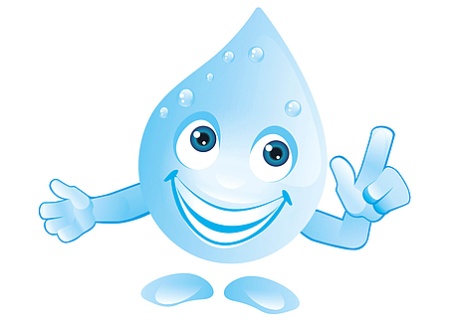 Diese Woche wirst du zum „Wasser-Reiniger“Baue einen Wasserfilter Du benötigst:Eine handvoll SandEine handvoll Kies1 Kaffeefilter2 Einweg-Plastikbecher oder 2 leere Konservendosen 2 Wassergläser„Schmutziges Wasser“ (einfach etwas Wasser mit Dreck aus dem Garten oder etwas Blumenerde aus dem Blumenkasten vermischen)So gehst du vor:Bohre in den Boden der Plastikbecher oder der Konservendosen (am besten mit Hammer und Nagel) ca. 8 bis 10 Löcher.Fülle dann einen Becher halbvoll mit Sand und in den anderen steckst du den Kaffeefilter.Schütte nun bis zum oberen Rand die Kieselsteine in die Becher oder Konserven, dein Wasserfilter ist fertig!Jetzt gießt du nacheinander das schmutzige Wasser in beide Behälter und hältst diese  über das Wasserglas.Schaue genau was passiert, wie sickert das Wasser durch die beiden Filter?Wie sieht das schmutzige Wasser aus, wenn es im Glas ankommt?In welchem Glas ist das Wasser klarer und welcher Filter ist der bessere?Ich freue mich sehr auf ein Foto von deinem Experiment. Deine Beobachtungen und Erklärungen kannst du mir gerne zusammen mit dem Foto per Mail schicken.tatoli@gskr-kranenburg.schulon.orgViel Spaß beim Experimentieren!    Deine Frau Tatoli